BulletinThe Invercargill Parish of theMethodist Church of New Zealand.Te Hahi Weteriana o Aotearoa.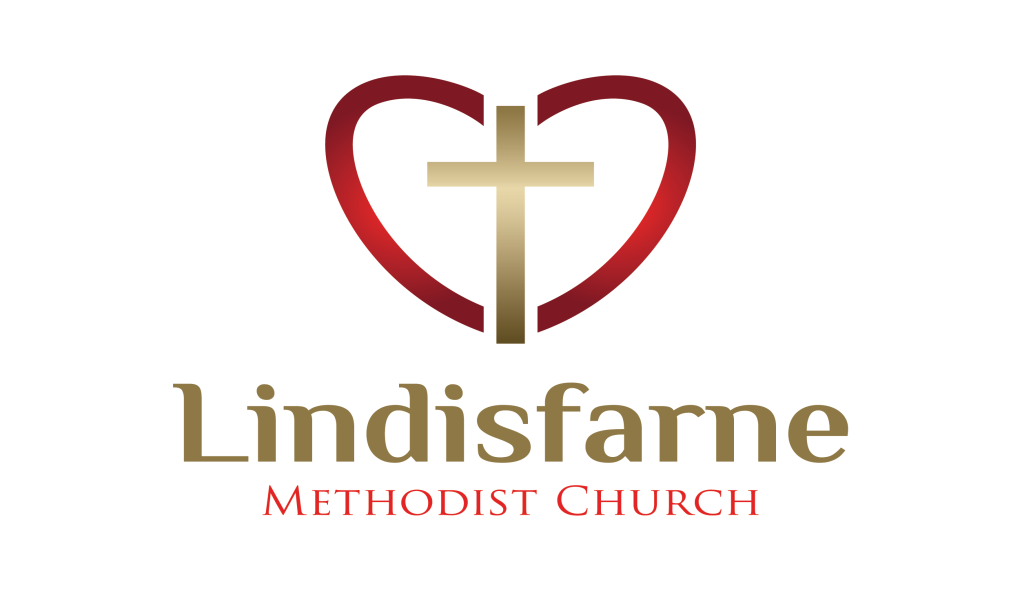 Lindisfarne Methodist Church, Worship and Community Centre.Phone    216-0281.e-mail: office@lindisfarne.org.nz         Website:  www.lindisfarne.org.nzSunday 27th May 2018.10.00am:  Lindisfarne Service with Reverend Peter Taylor.1.00pm: Tongan Service.1.00pm: Fijian Service.Prayer :Christ, our Morning Star, splendour of Light Eternal,                          shining with the glory of the rainbow, come and waken us from the greyness of our apathy, and renew in us your gift of hope.SecurityThe welcome return today of an overhead projector providing Power Point presentations reminds us that even churches are not immune to security issues.Would duty door stewards therefore please lock the door from the car park as soon as our service begins each Sunday.The door into the conservatory should remain unlocked.Ladies Evening Group AGM7.00 pm Tuesday 5th June at The Saucy Chef, St Andrew StreetIf you have not been previously contacted please ring Jan Hawke or Carolyn Clearwater Auction FundraiserNext month’s Outreach fundraiser is our Auction on Saturday 9th June. We need offers for auction such as outings, holidays, special meals, help with work tasks etc.Please fill in the sheet in the foyer today so we can prepare a catalogue to give out next Sunday.We will also be glad to have good quality art or craft work and baking etc on the night.(Please keep your not so good things for our garage sale in November.)Entry to the auction will cost you $5 which qualifies you for light refreshments at 6.00 pm and during the evening. You will need other money (cash or cheque, please) to pay for what you buy.Thanks                                                     Thanks to everyone who has made a special effort to help with food for: Brown Bags.These emergency parcels are given out at the request of a care agency such as Women’s Refuge. They are designed to see a family over a bad patch for a few days. The contents are the same for each bag – food that is easily prepared when people may be out of their home or have little access to normal kitchen appliances. So we pack basic goods like cans of baked beans, spaghetti, fruit, and rice, biscuits, as well as toilet paper, soap and soap powder.  Some of the other things you bring are less basic and thus less suitable. Here are some suggestions you could bring - tins of soup rather than soup mix and stocktins of tomatoes, corn or peas rather than beetrootpackets of Weetbix (750 gms) rather than porridge oatsjam rather than marmalade. (Definitely not peanut butter, please)macaroni or spirals rather than spaghetti or lasagneplain ordinary tea rather than fruit-flavoured teasWe do also include bread, margarine, milk and sausages or meat pies, eggs, yoghurt, fresh vegetables and fruit, so there is no need for such things as condensed or coconut milk, sauces of any kind, couscous, lentils, etc or anything that requires extra ingredients e.g. “Just Add Chicken “ or a special coffee maker!!Please don’t be offended by this notice. Ask me for clarification if you want to. 
And please keep contributing. So many people in need are grateful to us.MargaretROSTER FOR SUNDAY DUTIESCENTRE DUTIESDUTIES NEXT SUNDAYSome Invercargill Parish Key PersonnelMinister & Parish Council Chairman 	Reverend Peter Taylor 216 0281Parish Council Secretary		Carolyn WestonParish Stewards			Noeline Collie, Muriel McCulloch, Judith StevensTreasurer			David LittleParish Council Congeregational Representatives				Margaret Brass, Mags Kelly, Beverly ServiceBookings			Phone Office 216 0281Prayer Chain Co-ordinators	Joan and Murray FarleyBulletin Editors			Peter Lankshear, Margaret BrassCommittee Convenors    Pastoral/Outreach - Raewyn Birss (Pastoral Care Team – Betty Snell)    Finance/Property – Cam McCulloch	Worship/Education – Carol McKenzie Lindisfarne Calendar Lindisfarne Calendar Lindisfarne Calendar Lindisfarne CalendarSunday 27thMay10.00am1.00pm1.00pm2.00pm6.00pm10.00am1.00pm1.00pm2.00pm6.00pmLindisfarne Service with the Reverend Peter Taylor.Tongan Service.Fijian Service.Private Booking. Private booking.Monday 28th3.30pm5.30pm3.30pm5.30pmStory Room.Girl Guiding New Zealand.Tuesday 29th11.00am3.30pm11.00am3.30pmRowena Jackson Retirement  Home service with Reverend Peter Taylor.Story Room.  Wednesday 30th 7.00pm7.30pm7.00pm7.30pmNorth Invercargill Bowls.Choir practice.Thursday 31stMay1.30pm7.00pm7.00pm1.30pm7.00pm7.00pmSit and Be Fit.Blues Bowling Club.South City Choir practice.Saturday 2nd JuneSaturday 2nd June5.00pmPrivate BookingSunday 3rd June10.00am1.00pm 10.00am1.00pm Lindisfarne Communion Service with Reverend Peter Taylor.  Parish Lunch to follow.Tongan Service,SundayMay 27thMay 27thJune 3rdJune 10thJune 17thDOOR ANDWELCOMEJudith StevensChristine FrameJudith StevensChristine FrameGlenys and Ian FindlayBryon and Dorothy KingCarolyn and Chris McDonaldVAN DRIVERFindlay CollieFindlay CollieDaphne SalterIan FindlayFindlay CollieFLOWERS Mags KellyBeverley RobinsonBeverley RobinsonDorothy KingBetty SnellMORNING TEAKeith and Carol McKenzieKeith and Carol McKenzieGlenys and Ian FindlayBetty SnellSarah JenkinIta and Runi SafoleNOTICESNoeline CollieNoeline CollieMuriel McCullochJudith StevensNoeline CollieCRECHE                                  Carol McKenzieCarol McKenzieQueen’s BirthdaySusanne StaplesSharon TaylorKIDS KLUBHartley HareHartley HareHartley HareAnnette LittleAnnette LittleWEEK OFLAWNSSECURITYMay 28th - June 3rdBryon KingEddie BremerJune 4th - June 10thEddie BremerRon TaylorJune 11th- June 17thLester DeanDaphne SalterJune 18th - June 24thNicol MacfarlaneTony WestonCOMMUNION Betty Snell and Mags KellyLUNCHDaphne and Neil Salter